ÐÐ°Ð»Ð°ÑÐµÐ½ÐºÐ¾Ð² ÐÐ¼Ð¸ÑÑÐ¸Ð¹ ÐÐµÐ½Ð½Ð°Ð´ÑÐµÐ²Ð¸ÑExperience:Position applied for: 2nd OfficerDate of birth: 06.08.1980 (age: 37)Citizenship: UkraineResidence permit in Ukraine: NoCountry of residence: UkraineCity of residence: KerchPermanent address: Ìàðàòà 15-27Contact Tel. No: +38 (050) 168-76-62 / +38 (065) 617-05-43E-Mail: dmitriy80080@mail.ruU.S. visa: NoE.U. visa: NoUkrainian biometric international passport: Not specifiedDate available from: 01.06.2013English knowledge: ExcellentMinimum salary: 3500 $ per month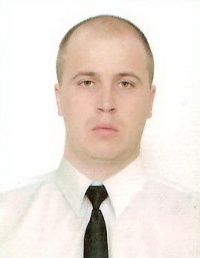 PositionFrom / ToVessel nameVessel typeDWTMEBHPFlagShipownerCrewing2nd Officer02.09.2012-13.02.2013LydiaGeneral Cargo4800-Antigua@BarbudaAfalita ShippingAskoldas2nd Officer01.02.2012-10.07.2012Nor CapeRefrigerator6800-DominicnaNor FosNor Fos2nd Officer15.05.2010-27.10.2010ZEFYROSRefrigerator8900-VANUATULAS KARIDIS SHIPPING&mdash;2nd Officer15.05.2009-10.12.2009White MountainRefrigerator6533KOBE-PanamaLas Karidis ShippingÐ¦ÐµÑÑ ÐÐ¾Ð´Ð³Ð¾ÑÐ¾Ð²ÐºÐ¸ ÐÐ¾ÑÑÐºÐ¾Ð² Ð¡ÐµÐ²Ð°ÑÑÐ¾Ð¿Ð¾Ð»Ñ2nd Officer19.02.2009-15.04.2009Proliv VictoriyaRefrigerator13021B&W10600PanamaLas Karidis ShippingÐ¦ÐµÑÑ ÐÐ¾Ð´Ð³Ð¾ÑÐ¾Ð²ÐºÐ¸ ÐÐ¾ÑÑÐºÐ¾Ð² Ð¡ÐµÐ²Ð°ÑÑÐ¾Ð¿Ð¾Ð»Ñ2nd Officer16.04.2008-03.11.2008White MountainRefrigerator6533KOBE-PanamaLas Karidis ShippingÐ¦ÐµÐ½ÑÑ ÐÐ¾Ð´Ð³Ð¾ÑÐ¾Ð²ÐºÐ¸ ÐÐ¾ÑÑÐºÐ¾Ð² Ð¡ÐµÐ²Ð°ÑÑÐ¾Ð¿Ð¾Ð»Ñ2nd Officer30.10.2007-14.03.2008OreonDry Cargo5131NVD6800CambodiaShipping Millenium LTDPan Shipping Kerch2nd Officer30.10.2006-23.05.2007BickersgrachtDry Cargo6100-MaltaZodiac Shipping LTDMSS Kerch2nd Officer15.02.2005-11.08.2006BeriksDry Cargo1800-UkraineWorld Line LTD&mdash;